		Соглашение		О принятии согласованных технических правил Организации Объединенных Наций для колесных транспортных средств, предметов оборудования и частей, которые могут быть установлены и/или использованы на колесных транспортных средствах, и об условиях взаимного признания официальных утверждений, выдаваемых на основе этих правил Организации Объединенных Наций*(Пересмотр 3, включающий поправки, вступившие в силу 14 сентября 2017 года)		Добавление 45 – Правила № 46 ООН		Пересмотр 6 – Исправление 1Исправление 1 к Пересмотру 6 – Дата вступления в силу: 14 марта 2018 года		Единообразные предписания, касающиеся официального утверждения устройств непрямого обзора и автотранспортных средств в отношении установки этих устройствНастоящий документ опубликован исключительно в информационных целях. Аутентичным и юридически обязательным текстом является документ: ECE/TRANS/WP.29/2018/17.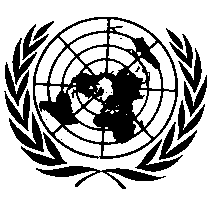 ОРГАНИЗАЦИЯ ОБЪЕДИНЕННЫХ НАЦИЙПриложение 3, пункт 9 изменить следующим образом (заменить букву «S» на класс «VII» и сохранить сноску 2 в неизменном виде):«9.	Краткое описаниеИдентификация устройства: зеркало, видеокамера/монитор, другие устройства непрямого обзора классов I, II, III, IV, V, VI, VII2Обозначение…»E/ECE/324/Rev.1/Add.45/Rev.6/Corr.1−E/ECE/TRANS/505/Rev.1/Add.45/Rev.6/Corr.1E/ECE/324/Rev.1/Add.45/Rev.6/Corr.1−E/ECE/TRANS/505/Rev.1/Add.45/Rev.6/Corr.1E/ECE/324/Rev.1/Add.45/Rev.6/Corr.1−E/ECE/TRANS/505/Rev.1/Add.45/Rev.6/Corr.118 April 2018 